FENTON HIGH SCHOOL
BOYS VARSITY TENNISFenton High School Boys Varsity Tennis beat Owosso High School 8-0Thursday, September 14, 2017
4:00 PM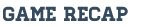 Strong showing against new Metro league opponent Owosso. Fenton Tigers did not lose the fat add any flight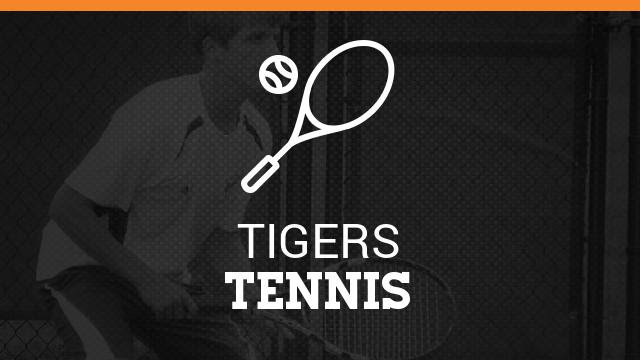 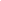 